Supportive documents for the promotion of gender equity: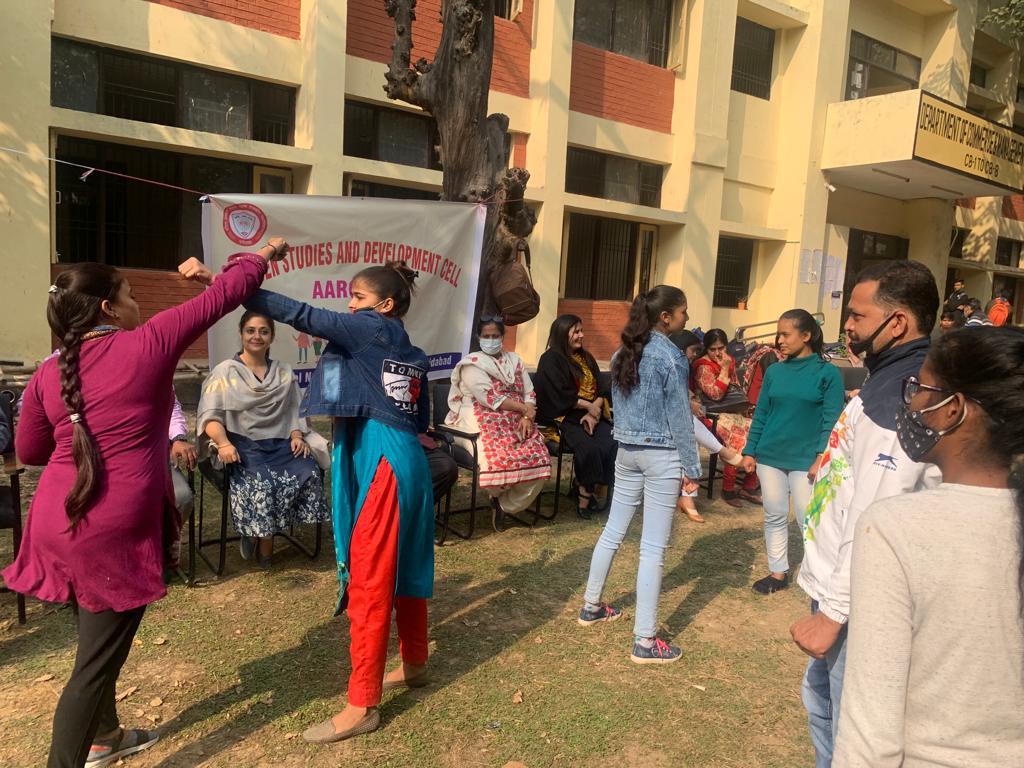 Self Defense Training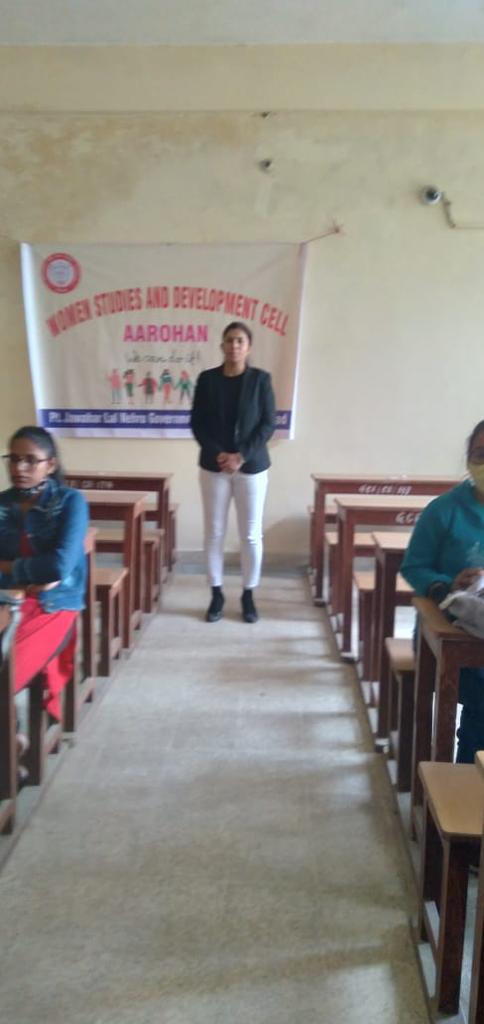 Lecture on Women Empowerment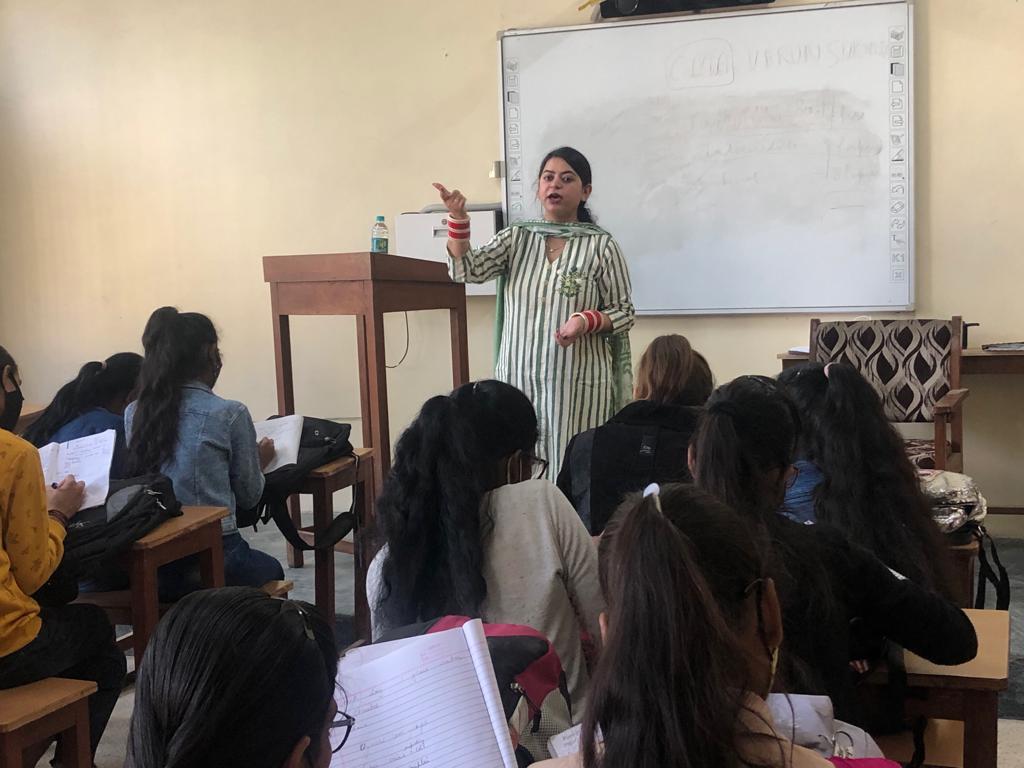 Lecture on Women Rights and Safety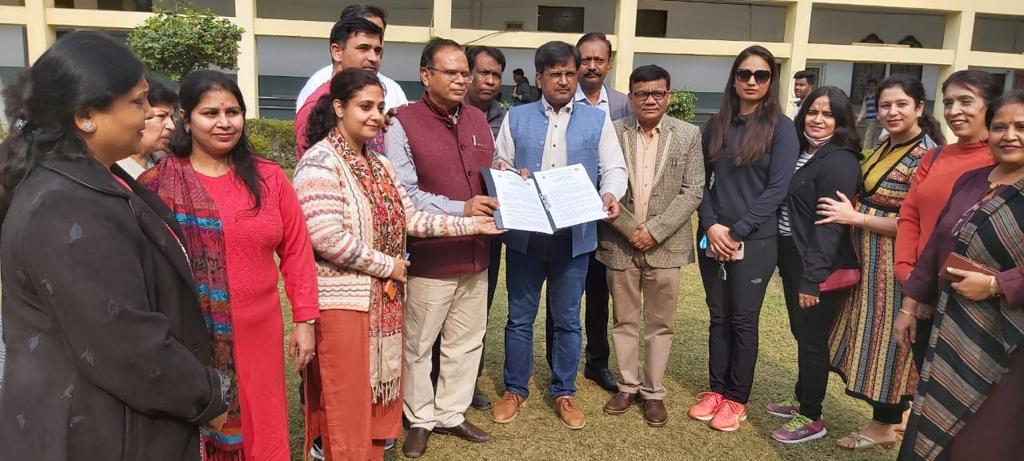 Mou Between Govt. College Faridabad And Haryana Kickboxing Association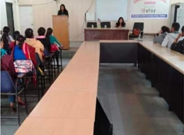 Lecture on Gender Sensitization